Государственный биологический охотничий заказник Пермского края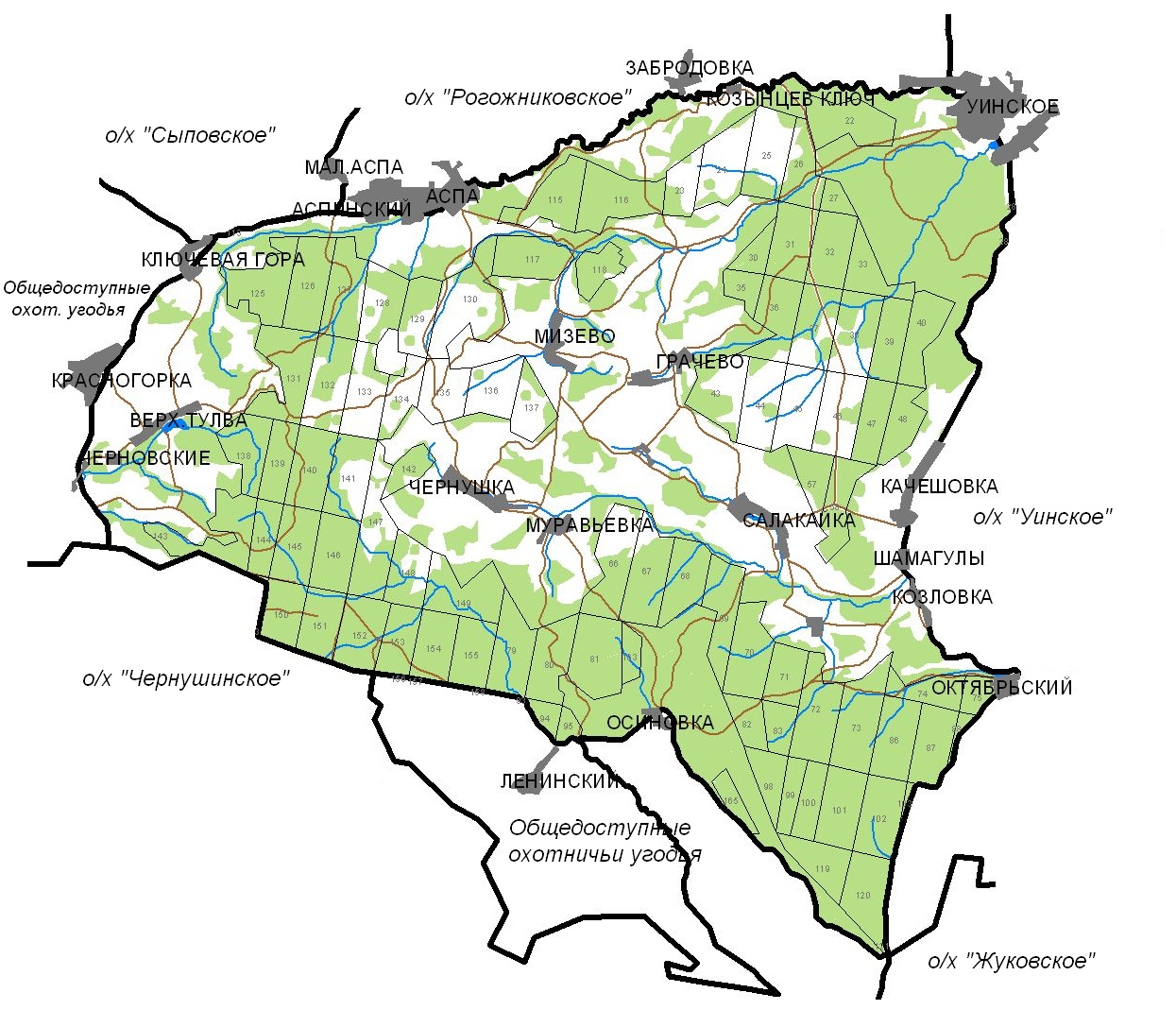 УинскийУинскогомуниципального районаОбразован на основании Решения облисполкома Пермского областного Совета народных депутатов от 15.01.1986 г. №5ГКУ ПК «Пермохота»г. Пермь, ул. Попова 11 тел. (342) 236 06 39Егеря заказника:Бычин Владимир АлексеевичСмирнов Михаил ВасильевичЗаказник «Уинский» был создан Решением облисполкома Пермского областного Совета народных депутатов от 15.01.1986 г. №5 "Об организации государственного заказника "Уинский".Заказник предназначен для  охраны, воспроизводства и восстановления численности всех видов  животных и среды их обитания, поддержания их численности на оптимальном (научно-обоснованном) уровне, обогащения ими прилегающих охотничьих угодий.Границы заказника:Северная: от с. Аспа по правому берегу р. Аспа вниз по течению до с. Уинское.Восточная: от с. Уинское по дороге Уинское – Щучье Озеро через д. Качешовка, д. Шамагулы, б.д. Козловка, пос. Октябрьский (Уинского района) до дороги Мал.Тарт – Ленинский.Южная: от дороги Уинское – Щучье Озеро по дороге Мал.Тарт – Ленинский через б.д. Осиновка до р. Тюй, далее по левому берегу р. Тюй вверх по течению до южной грани кв.79 Уинского лесничества, затем по южной грани кв.79 указанного лесничества; южным граням кварталов: 155, 154, 153, 152, 151, 150 Аспинского лесничества до юго-восточного угла кв.150 указанного лесничества, далее по административной границе Уинского и Чернушинского районов до автотрассы Чернушка – Уинск.Западная: от административной границы Уинского и Чернушинского районов по автотрассе Чернушка – Уинск до с. Аспа.В заказнике «Уинский» разрешеноПроектирование, строительство, реконструкция и расширение производств на территории заказника при согласовании с ГКУ ПК «Пермохота».В заказнике «Уинский» запрещена следующая деятельность:Охота;Рубка леса в местах глухариных токов (по мере выявления) в соответствии с Правилами рубок главного пользования в лесах Урала, 1993г.;Применение ядохимикатов в лесном хозяйстве;Взрывные работы;Устройство свалок промышленных и бытовых отходов;Скашивание трав зерновых и других пропашных культур по технологии, влекущей гибель охотничьих животных;Распашка земель;Осушение болот.Напоминаем, что за нарушение режима охраны заказника предусмотрена административная и  уголовная ответственность! (ст. 24 Федерального закона от 4.03.1995 г. №33-ФЗ «Об особо охраняемых природных территориях», ст.8,37 и ст. 8.39 КоАП РФ и ст. 262 УК РФ)Штрафы за охоту в заказнике:За незаконную охоту законом предусмотрена  конфискация оружия или лишение права охотиться на срок до 2 лет!  Любите природу и не преступайте закон!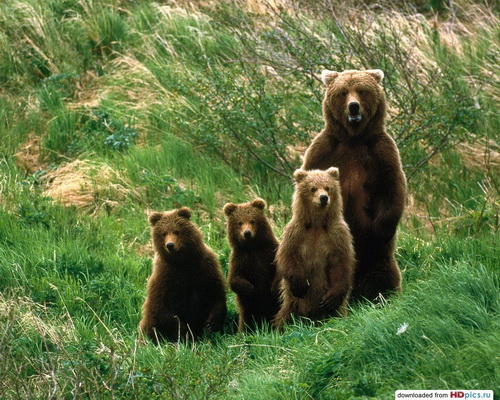 Вид охотничьих ресурсовсамецсамкабурый медведь150 тыс. руб.210 тыс. руб.лось200 тыс. руб.280 тыс. руб.кабан75 тыс. руб.105 тыс. руб.заяц-беляк1,5 тыс. руб.3,5 тыс. руб.глухарь15 тыс. руб.21 тыс. руб.тетерев5 тыс. руб.7 тыс. руб.гусь2,5 тыс. руб.3,5 тыс. руб.утка1,5 тыс. руб.2,1 тыс. руб.